РЕШЕНИЕСобрания депутатов Шиньшинского сельского поселения№  1                                                                                 26  сентября 2019 годаОб информации Моркинской   районной территориальной избирательной комиссии.           Выслушав информацию Моркинской районной территориальной избирательной комиссии,  Собрание депутатов Шиньшинского сельского поселения   РЕШИЛО:Принять к сведению следующие сведения Моркинской районной территориальной избирательной комиссии:- О результатах выборов депутатов Собрания депутатов Шиньшинского сельского поселения    третьего созыва по Зеленому  многомандатному избирательному округу №1.- Об установлении общих результатов выборов депутатов Собрания депутатов Шиньшинского сельского поселения   третьего  созыва.- О регистрации избранных депутатов Собрания депутатов Шиньшинского сельского поселения   третьего созыва по Зеленому многомандатному избирательному округу №1.        Председательствующийна первом заседании Собрания депутатовШиньшинского сельского поселения                                             Г.К.Петухова         Шенше ял кундем»муниципальный образованийын депутатше- влакын  Погынжо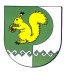 Собрание депутатовмуниципального образования«Шиньшинское сельское поселение»425 154 Морко район.Шенше ял, Петров  урем, 1вТелефон-влак: 9-61-97425 154, Моркинский район, село Шиньша, ул.Петрова, 1вТелефоны: 9-61-97